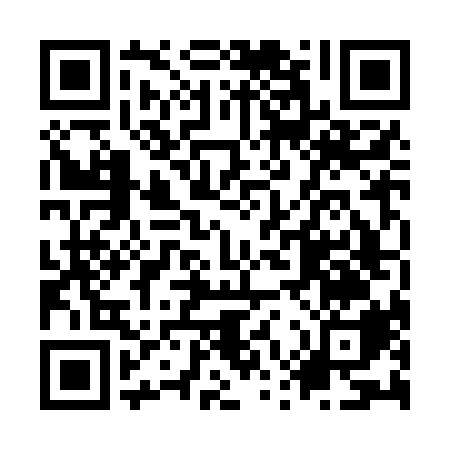 Prayer times for Binna Burra, AustraliaMon 1 Apr 2024 - Tue 30 Apr 2024High Latitude Method: NonePrayer Calculation Method: Muslim World LeagueAsar Calculation Method: ShafiPrayer times provided by https://www.salahtimes.comDateDayFajrSunriseDhuhrAsrMaghribIsha1Mon4:395:5711:513:135:456:582Tue4:405:5811:513:135:436:573Wed4:405:5811:513:125:426:564Thu4:415:5911:503:115:416:555Fri4:415:5911:503:115:406:546Sat4:426:0011:503:105:396:537Sun4:426:0011:493:095:386:518Mon4:436:0111:493:085:376:509Tue4:436:0211:493:085:366:4910Wed4:446:0211:493:075:356:4811Thu4:446:0311:483:065:346:4712Fri4:456:0311:483:055:336:4613Sat4:456:0411:483:055:326:4514Sun4:466:0411:483:045:306:4415Mon4:466:0511:473:035:296:4316Tue4:476:0511:473:025:286:4217Wed4:476:0611:473:025:276:4118Thu4:486:0611:473:015:266:4119Fri4:486:0711:463:005:256:4020Sat4:496:0811:462:595:246:3921Sun4:496:0811:462:595:246:3822Mon4:506:0911:462:585:236:3723Tue4:506:0911:462:575:226:3624Wed4:516:1011:452:575:216:3525Thu4:516:1011:452:565:206:3426Fri4:526:1111:452:555:196:3427Sat4:526:1111:452:555:186:3328Sun4:526:1211:452:545:176:3229Mon4:536:1311:452:535:166:3130Tue4:536:1311:442:535:156:31